Psikolojik Danışma ve Rehberlik Nedir?-Bireyin kendini  tanıması, gerçekçi  kararlar alabilmesi, potansiyelini geliştirebilmesi, sorunlarla başedebilmesi ve çevresine uyum sağlayabilmesi için uzman kişilerce sunulan hizmetlerdir.-Psikolojik danışma ve rehberlik; okulda başarı ve akademik gelişme, bireysel ve toplumsal ilişkiler,kişisel, eğitsel ve meslekî gelişim alanlarında grupla veya bireysel olarak öğrencilere, ihtiyaçlarınıkarşılamaları, sorunlarını gidermelerinde sistemli ve profesyonel bir yardım süreci ve hizmetleridir.Rehberlik hizmetleri eğitim programlarının ayrılmaz ve tamamlayıcı bir parçasını oluşturmaktadır.Rehberlik ve Psikolojik Danışma ’da;Öğretmen,Öğrenci,Velilere hizmet  verilmektedir.Rehberliğin ilkeleri nelerdir? GİZLİLİK esastır. (Elde edilen bilgiler sadece sınıf ve okul rehber öğretmenlerinin arasında kalacak; bireysel görüşmeler ise okul rehber öğretmeni ile öğrenci arasındagizliliğini koruyacaktır).BİREYSEL FARKLILIKLARA SAYGI esastır.Rehberlik hizmetleri TÜM ÖĞRENCİLERE yöneliktir. Kişinin İÇ DÜNYASINA  yönelmeyi  hedefler.Rehberlik hizmetlerinde not alma ve sınıf geçmedeğil, KENDİNİ ANLAMA ve DEĞERLENDİRME vardır.Rehberlik Servisi Tanıtım Broşürü BATIKENT  İLKOKULU-ORTAOKULUPSİKOLOJİK DANIŞMAN : Burhan KALIN, Zinet TUNÇ‘‘EĞER BİR SORUNUNUZ VARSA, GELİN VE ANLATIN.’’’’EĞER BİR SORUNUNUZ YOKSA GELİN BİZE BUNU NASIL BAŞARDIĞINIZI ANLATIN ’’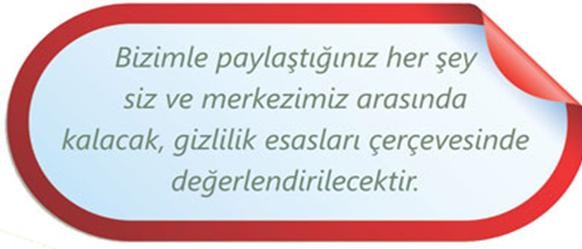 Kişisel Sorunlarınızı Psikolojik Danışma ve Rehberlik Servisi Görevlisi ile Paylaşınız.Aile içi sorunlarArkadaşlık ilişkileriOkul ile ilgili problemlerSınavlar hakkında bilgi edinmeSosyal problemler Başarısızlık nedenleri, verimli çalışma yollarıKendini kabul , kimlik arayışıKaygı ile başetmeErgenlik dönemi problemleriREHBERLİK UZMANINIZ SİZİ DİNLEYECEKTİR.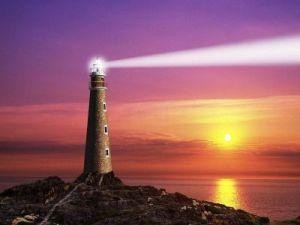 Rehberlik Hizmetleriyle İlgili Bazı Yanlış   Anlayışlar;       Y-Rehberlik   servisi   sadece   problemi  olanların faydalandığı  bir  yerdir!    D- Rehberlik   servisi, sadece problemleri olan  kişilerin değil, herkesin, çeşitli konulardayardım alabileceği bir yerdir.Y-Rehberlik Servisine ruhsal bozukluğu olanlargider! D-Rehberlik  servisi ruh sağlığı  yerinde,  diğer bir deyişle  “normal” olan herkesin  yardımalabileceği bir yerdir.Y-Rehberlik servisi kişinin yerine problemini çözer! D-Rehberlik servisi, kişinin adına sorununu çözmez, kişinin, kendi  problemini  çözebilecek  yeterliliğeulaşması için farkındalık kazanmasına yardımcı olur.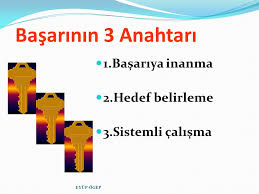 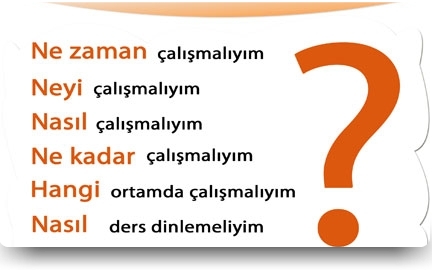 -Rehberlik   ve  psikolojik  danışmanın  temelinde bireye  acımak, onu  kayırmak, her sıkıntıya düştüğünde  bireye  kol  kanat  germek  gibi  biranlayış  yoktur. Rehberlik  anlayışında  birey  güçlü ve değerli  bir  varlıktır. Rehberlik  ve  psikolojik danışma  yardımı  ile  birey  sahip  olduğu  gücü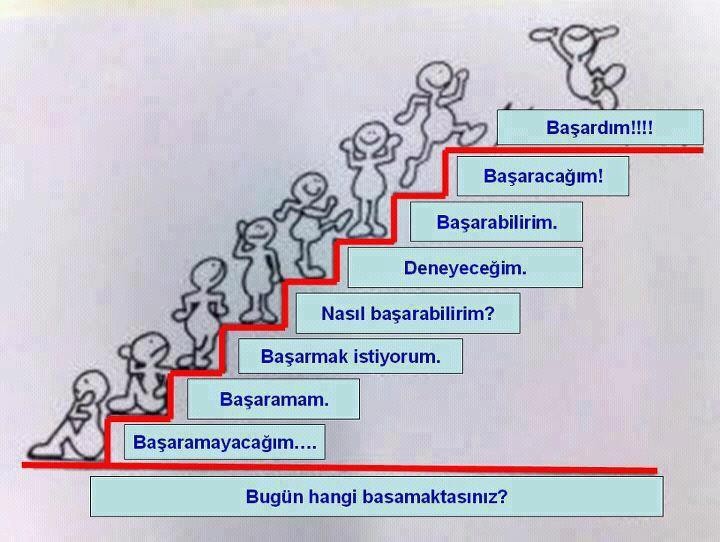 kullanma  ve  daha da geliştirme  imkânına kavuşur.-Rehberlik  ve  psikolojik  danışma  bireyin  sadece duygusal yanı ile ilgilenmez. Sosyal, duygusal, zihinsel ve hatta fiziksel nitelik gösteren her türlü gelişim  sorunu, mesleki ve  eğitsel  sorunlar  ve tüm kişisel sorunlar rehberlik ve psikolojik danışmanın yakından ilgilendiği konulardır.NOT: Rehberlik servisi başkalarını şikayet edeceğiniz bir yer değildir  Rehberlik ve psikolojik danışma her türlü problemi hemen çözebilecek sihirli bir güce sahip değildir. Rehberlik ve psikolojik danışmayardımında yardımı alan bireyin bu yardımı almaya hazır ve istekli oluşu önemli bir noktadır.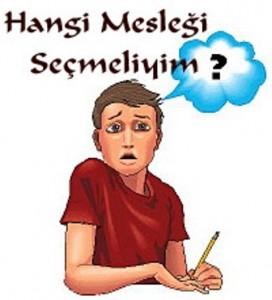 